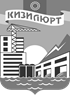 РЕСПУБЛИКА ДАГЕСТАНАДМИНИСТРАЦИЯ ГОРОДСКОГО ОКРУГА «ГОРОД КИЗИЛЮРТ»П О С Т А Н О В Л Е Н И Е25 января 2023 г.                                                                                       № 57 - П                                                                                                        Об организации межведомственного взаимодействия в целях функционирования единого окна цифровой обратной связи, о назначении должностных лиц, ответственных за реализацию положений постановления Правительства РФ от 10 ноября 2020 г. № 1802                              «О проведении эксперимента по использованию федеральной государственной информационной системы «Единый портал государственных и муниципальных услуг (функций)» для направления гражданами и юридическими лицами в государственные органы, органы местного самоуправления, государственные и муниципальные учреждения, иные организации, осуществляющие публично значимые функции, и их должностным лицам сообщений и обращений, а также для направления такими органами и организациями ответов на указанные сообщения и обращения»Руководствуясь Федеральным законом от 06.10.2003 № 131-ФЗ                           «Об общих принципах организации местного самоуправления в Российской Федерации», во исполнение Указа Президента Российской Федерации от 21 июля 2021 г. № 474 «О национальных целях развития Российской Федерации на период до 2030 года», постановления Правительства РФ от 10 ноября 2020 г. № 1802 «О проведении эксперимента по использованию федеральной государственной информационной системы «Единый портал государственных и муниципальных услуг (функций)» для направления гражданами и юридическими лицами в государственные органы, органы местного самоуправления, государственные и муниципальные учреждения, иные организации, осуществляющие публично значимые функции, и их должностным лицам сообщений и обращений, а также для направления такими органами и организациями ответов на указанные сообщения и обращения», п о с т а н о в л я ю:1.Руководителям учреждений, подведомственных администрации ГО «город Кизилюрт»,  в срок до 27 марта 2023 года:определить и назначить ответственных должностных лиц, ответственных за организацию мероприятий по исполнению обращений и по реагированию на жалобы, поступившие от населения посредством платформы обратной связи (далее – обращения и жалобы);определить и назначить должностных лиц, ответственных за прием, подготовку ответов на обращения и жалобы;обеспечить регистрацию и подтверждение учетных записей указанных ответственных должностных лиц в личном кабинете организации с указанием функции «исполнитель», «администратор», «модератор» и иных ролей, необходимых для полноценной работы с обращениями и жалобами;разместить виджеты Платформы обратной связи на официальных сайтах учреждений, подведомственных администрации ГО «город Кизилюрт».2.Руководителям учреждений, осуществляющим деятельность в сфере жилищно-коммунального хозяйства,  в срок до 27 марта 2023 года:определить и назначить ответственных должностных лиц, ответственных за организацию мероприятий по исполнению обращений и по реагированию на жалобы;определить и назначить должностных лиц, ответственных за прием, подготовку ответов на обращения и жалобы;обеспечить регистрацию и подтверждение учетных записей указанных ответственных должностных лиц в личном кабинете организации с указанием функции «исполнитель», «администратор», «модератор» и иных ролей, необходимых для полноценной работы с обращениями и жалобами.3. Возложить обязанности по выполнению функции «Уполномоченный муниципальный ЛКО», «Администратор ЛКО»,  «Куратор ЛКО» в личном кабинете администрации ГО «город Кизилюрт» на руководителя Муниципального центра управления МБУ РГ «Кизилюртовские вести» Акжигитову Г. Ш.4.Возложить обязанности по согласованию, подписанию ответов, подготовленных ответственными специалистами, на первого заместителя главы администрации ГО «город Кизилюрт» Патахова М. А., заместителя главы администрации ГО «город Кизилюрт» Амирханова А. М., заместителя главы администрации ГО «город Кизилюрт» Уцумиева П. М.5.Контроль за исполнением настоящего постановления возложить на заместителя главы администрации ГО «город Кизилюрт» Уцумиева П. М.6.Настоящее постановление разместить на официальном сайте ГО «город Кизилюрт» и опубликовать в газете «Кизилюртовские вести».7.Настоящее постановление вступает в силу с момента его опубликования.Глава городского округа                                                       М.Ю. Магомедов